Vragenlijst Marktmonitor Caribisch NederlandDEEL 1: Structurele data - MARKTMONITORToelichting:Deze vragenlijst ten behoeve van de Marktmonitor is bedoeld voor financiële ondernemingen die in 2016 actief zijn geweest in Caribisch Nederland. Caribisch Nederland omvat Bonaire, St. Eustatius en Saba. In de vragenlijst zijn zowel vragen van de Autoriteit Financiële Markten (AFM) als van De Nederlandsche Bank (DNB) opgenomen.   Geef allereerst aan welke activiteiten uw onderneming in 2016 heeft verricht. Als uw onderneming meerdere activiteiten verrichtte, geef dan bij al deze activiteiten aan dat uw onderneming deze verrichtte.Als uw onderneming bijvoorbeeld een bank was, dan bood uw onderneming waarschijnlijk krediet aan, maar gaf uw onderneming hier ook advies over. Als dit het geval is, geef dan zowel bij ‘aanbieden van krediet’ als bij ‘adviseren en/of bemiddelen over krediet’ aan dat uw onderneming deze activiteit verrichtte.Bij diverse vragen wordt gevraagd naar cijfers op 31-12-2016. Als uw onderneming deze nog niet beschikbaar heeft, maakt u dan een zo goed mogelijke schatting.ALGEMENE VRAGENVRAGEN VAN AFMNaam contactpersoon:Telefoon:E-mail:Functie:Naam beleidsbepaler 1:Naam beleidsbepaler 2:Naam beleidsbepaler 3:Naam beleidsbepaler 4:Naam beleidsbepaler 5:*Doorhalen wat niet van toepassing isJaNee, want [open veld] In 2016In 2015Vóór 2015 Licht toe waarom het moment dat u heeft aangekruist het laatste moment was. 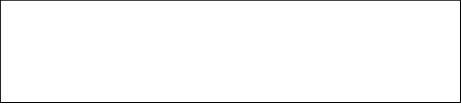 Alle medewerkers met klantcontact hebben een relevant diploma Er is een feitelijk leidinggevende met een erkend diploma die adviezen van medewerkers zonder diploma controleert Vakbekwaamheid is op dit moment niet geregeld*  ga door naar vraag A12Anders, namelijk [open veld]
* Bij dit antwoord slechts één optie mogelijk.VRAGEN VAN DNBVragen over klantenVragen over transactiesVRAGEN VOOR AANBIEDER VAN VERZEKERINGEN:Ja Nee Niet van toepassing, onderneming doet geen zaken met tussenpersonenVRAGEN VOOR ADVISEREN EN BEMIDDELEN IN VERZEKERINGENJaNee, wij bemiddelen niet (ga verder naar vraag 3)Nee, wij bemiddelen wel, maar er behoort geen verzekeringsmaatschappij tot onze groep. (ga verder naar vraag 3)Particuliere verzekeringspolissenZakelijke verzekeringspolissenNiet van toepassing, wij bemiddelen niet maar adviseren alleenALICOASKA Leven N.V.ASKA Schade N.V.Ennia Caribe Leven N.V.Ennia Caribe Schade N.V.Fatum Life N.V.Fatum General Insurance N.V.International Insurance Company N.V.Nagico Life Insurance N.V.National General Insurance Corporation N.V. (NAGICO)Andere aanbieder(s), namelijk [open veld]Ja (ga verder naar vraag 8)Nee (ga verder naar vraag 9)ALICOASKA Leven N.V.ASKA Schade N.V.Ennia Caribe Leven N.V.Ennia Caribe Schade N.V.Fatum Life N.V.Fatum General Insurance N.V.International Insurance Company N.V.Nagico Life Insurance N.V.National General Insurance Corporation N.V. (NAGICO)Andere aanbieder(s), namelijk [open veld]JaNeeJaNeeNiet van toepassing, mijn onderneming maakt geen onderdeel uit van een groepsstructuurFellow Chartered Insurance Institute (FCII) uit het Verenigd KoninkrijkAssociate Chartered Insurance Institute (ACII) uit het Verenigd KoninkrijkGevolmachtigd Agent, afgegeven door Stichting Examens Assurantiebedrijf (SEA)Assurantiebezorger, afgegeven door Stichting Examen Assurantiebedrijf (SEA)Erkend Assurantieagent, afgegeven door Stichting Examen Assurantiebedrijf (SEA)Erkend Assurantieagent (B), afgegeven door Stichting Examens Assurantiebedrijf Nederlandse Antillen en ArubaAssurantiebezorger (A), afgegeven door Stichting Examens Assurantiebedrijf Nederlandse Antillen en ArubaChartered Life Insurance Underwriter (CLU) uit de Verenigde Staten van Amerika en CanadaChartered Property Casualty Underwriter (CPCU) uit de Verenigde Staten van Amerika en CanadaWft diploma’sAnders, namelijk [open veld]Niet van toepassingDe feitelijk leidinggevende controleert alle adviezenDe feitelijk leidinggevende controleert een deel van de adviezenAnders, namelijk [open veld]Niet van toepassingFellow Chartered Insurance Institute (FCII) uit het Verenigd KoninkrijkAssociate Chartered Insurance Institute (ACII) uit het Verenigd KoninkrijkGevolmachtigd Agent, afgegeven door Stichting Examens Assurantiebedrijf (SEA)Assurantiebezorger, afgegeven door Stichting Examen Assurantiebedrijf (SEA)Erkend Assurantieagent, afgegeven door Stichting Examen Assurantiebedrijf (SEA)Erkend Assurantieagent (B), afgegeven door Stichting Examens Assurantiebedrijf Nederlandse Antillen en ArubaAssurantiebezorger (A), afgegeven door Stichting Examens Assurantiebedrijf Nederlandse Antillen en ArubeChartered Life Insurance Underwriter (CLU) uit de Verenigde Staten van Amerika en CanadaChartered Property Casualty Underwriter (CPCU) uit de Verenigde Staten van Amerika en CanadaWft diploma’sAnders, namelijk [open veld]Niet van toepassingJa, [open veld] aantal keerNeeAANBIEDER VAN KREDIET: Alleen hypothecaire kredietenAlleen consumptieve kredietenZowel hypothecaire als consumptieve kredietenJa Nee Niet van toepassing, onderneming doet geen zaken met tussenpersonen JaNee (ga verder naar vraag D12)JaNeeHet kredietmodel van de AFM werd gehanteerd om te berekenen hoeveel krediet er maximaal aan een cliënt kan worden verstrekt (ga verder naar vraag 14)Een eigen kredietmodel werd gehanteerd om uit te rekenen hoeveel krediet maximaal aan een cliënt kan worden verstrektZowel een eigen model, als het kredietmodel van de AFM, werden gehanteerd om te berekenen hoeveel krediet er maximaal kan worden verstrekt aan een cliënt.JaNeeJa Nee E. BEMIDDELAAR OF ADVISEUR IN KREDIETConsumptief kredietHypothecair kredietBeidenNiet van toepassing, onze instelling bemiddelde niet, maar adviseerde alleen. JaNee )JaNeeArbeidsongeschiktheidsverzekeringOngevallenverzekeringWerkeloosheidsverzekeringOverlijdensrisicoverzekeringSchadeverzekeringAnders, namelijk [open veld]F. VRAGEN VOOR KREDIETVERENIGINGJa (ga verder naar vraag 8)Nee, maar de leden hadden de mogelijkheid om individueel een verzekering af te sluiten (ga verder naar vraag 13)Nee, wij sluiten geen verzekering af voor onze leden (ga verder naar vraag 13)JaNeeEén maatschappijMeerdere maatschappijenJa, via winstdelingJa, via provisieNee (ga verder naar vraag F13)Ja Nee GedeeltelijkJaNeeHet kredietmodel van de AFM werd gehanteerd om te berekenen hoeveel krediet er maximaal aan een cliënt kan worden verstrekt (ga verder naar vraag 16)Een eigen kredietmodel werd gehanteerd om uit te rekenen hoeveel krediet maximaal aan een cliënt kan worden verstrektZowel een eigen model, als het kredietmodel van de AFM, werden gehanteerd om te berekenen hoeveel krediet er maximaal kan worden verstrekt aan een cliënt.JaNeeJa (ga verder naar vraag 17)Nee (ga verder naar vraag 18)

EindeHartelijk dank voor het invullen van de Marktmonitor. Wij raden u aan een overzicht van uw gegeven antwoorden uit te printen.Hiermee verklaart u dat u de Marktmonitor naar waarheid hebt ingevuld.Datum: Naam ondertekenaar:Handtekening: ActiviteitVerrichtte onderneming in 2016 welVerrichtte onderneming in 2016 nietDelen  die moeten worden ingevuld als de onderneming activiteiten voor die categorie heeft verrichtAanbieden van verzekeringen 
(bijvoorbeeld als verzekeraar)Aanbieden = het in de uitoefening van een beroep of bedrijf rechtstreeks of middellijk doen van een voldoende bepaald, tot een consument of cliënt gericht voorstel tot het als wederpartij aangaan van een overeenkomst inzake een financieel product dan wel aangaan, beheren of uitvoeren van een dergelijke overeenkomst. Zie artikel 1:1 Wfm BESA en BAdviseren en/of bemiddelen in verzekeringen (bijvoorbeeld als bank of kredietaanbieder) Adviseren is het in de uitoefening van een beroep of bedrijf aanbevelen van één of meer specifieke financiële producten aan een bepaalde consument of cliënt.Bemiddelen is het in de uitoefening van een beroep of bedrijf als tussenpersoon verrichten van werkzaamheden, gericht op de totstandkoming van overeenkomsten inzake een financieel product tussen de aanbieder van dat product en een consument of cliënt. Ook als uw onderneming een aanbieder van verzekeringen was die advies gaf over verzekeringen, geeft u aan dat uw onderneming deze activiteit wel verrichtte.A en CAanbieden van krediet, maar niet als een kredietvereniging
(Bijvoorbeeld bank, kredietaanbieder, winkel die aan kredietverlening of koop op afbetaling doet)Aanbieden = het in de uitoefening van een beroep of bedrijf rechtstreeks of middellijk doen van een voldoende bepaald, tot een consument of cliënt gericht voorstel tot het als wederpartij aangaan van een overeenkomst inzake een financieel product dan wel aangaan, beheren of uitvoeren van een dergelijke overeenkomst. Zie artikel 1:1 Wfm BESA en DAdviseren en/of bemiddelen in krediet
(Bijvoorbeeld als bank, kredietaanbieder, tussenpersoon of winkel die aan kredietverlening of koop op afbetaling doet)Bemiddelen = het in de uitoefening van een beroep of bedrijf als tussenpersoon verrichten van werkzaamheden, gericht op de totstandkoming van overeenkomsten over een financieel product tussen de aanbieder van dat product en een consument of cliënt. Zie artikel 1:1 Wet financiële markten BES.Adviseren = het in de uitoefening van een beroep of bedrijf aanbevelen van één of meer specifieke financiële producten of effecten aan een bepaalde consument of cliënt. Zie artikel 1:1 Wet financiële markten BES.NB: Vul deze vraag ook in als uw onderneming aanbieder van krediet was en een van de medewerkers van uw onderneming adviseerde of bemiddelde in dit product. Voorbeeld: Uw onderneming was contractspartij bij krediet (= aanbieder), waarbij een van uw medewerkers contact had met de klant om de overeenkomst tot stand te brengen (= bemiddelen). A en EAanbieden van krediet als kredietvereniging
Aanbieden = het in de uitoefening van een beroep of bedrijf rechtstreeks of middellijk doen van een voldoende bepaald, tot een consument of cliënt gericht voorstel tot het als wederpartij aangaan van een overeenkomst inzake een financieel product dan wel aangaan, beheren of uitvoeren van een dergelijke overeenkomst. Zie artikel 1:1 Wfm BESA en FResultaat voor belasting 2015 ($)Resultaat voor belasting 2016 ($)FunctieDeze functie is n.v.t.Aantal FTE op 01-01-16 (afgerond op 1 decimaal)Personeel (Fte) in dienst  getreden gedurende 2016Personeel (Fte) uit dienst  getreden gedurende 2016Aantal FTE op 31-12-2016 (afgerond op 1 decimaal)Directie/beleidsbepaler/ office manager□Krediet adviseur□Assurantie adviseur□Administratief medewerker□Medewerker vermogensbeheer□Risk/compliance/juridische zaken□Overig□TotaalVraag A13Wat is de omvang van het betalingsverkeer van uw instelling?Het gaat hier om het aantal uitgevoerde transacties en om het volume daarvan over het afgelopen kalenderjaar. U wordt gevraagd dit uit te splitsen naar Caribisch Nederland (CN), Nederland (NL) en Buitenland (BTL).CNNLBTLAantal transacties inkomendTransactievolume inkomend (USD)Aantal transacties uitgaandTransactievolume uitgaand (USD)Vraag A14Wat is de omvang van de internationale handelsfinanciering van uw instelling?Als uw instelling geen activiteiten verricht op het gebied van handelsfinanciering dan vult u in de onderstaande tabel overal ‘0’ (nul) in.Het gaat hier om het aantal uitgevoerde transacties en om het volume daarvan over het afgelopen kalenderjaar. U wordt gevraagd dit uit te splitsen naar Caribisch Nederland (CN), Nederland (NL) en Buitenland (BTLCNNLBTLAantal transacties inkomendTransactievolume inkomend (USD)Aantal transacties uitgaandTransactievolume uitgaand (USD)Vraag A15Hoeveel zakelijke klanten heeft uw instelling?Het gaat hier om het aantal zakelijke klanten ultimo 2016, uitgesplitst naar risicocategorie. Voor de risicocategorie geldt dat u de categorie kiest die het meest overeenkomt met uw eigen indeling.Verder wordt u gevraagd dit uit te splitsen naar resident (CN) en non-resident (Nederland (NL), Curaçao (CUR), Verenigde Staten (US), Venezuela (VEN), Panama (PAN) en Overig Buitenland (BTL)).CNNLCURUSVENPANBTLAantal zakelijke klanten laag risicoAantal zakelijke klanten medium/normaal risicoAantal zakelijke klanten hoog risicoAantal zakelijke klanten onacceptabel risicoVraag A16Hoeveel UBO’s van zakelijke klanten heeft uw instelling?Het gaat hier om het aantal uiteindelijk belanghebbenden van zakelijke klanten ultimo 2016 (Ultimate Beneficial Owners, UBO’s), zoals gedefinieerd in art. 1.1, lid 1, onder r Wwft BES.U wordt gevraagd dit uit te splitsen naar resident (CN) en non-resident (Nederland (NL), Curaçao (CUR), Verenigde Staten (US), Venezuela (VEN), Panama (PAN) en Overig Buitenland (BTL)).CNNLCURUSVENPANBTLAantal UBO’sVraag A17Hoeveel particuliere klanten heeft uw instelling?Het gaat hier om het aantal particuliere klanten ultimo 2016, uitgesplitst naar risicocategorie. Voor de risicocategorie geldt dat u de categorie kiest die het meest overeenkomt met uw eigen indeling.Verder wordt u gevraagd dit uit te splitsen naar resident (CN) en non-resident (Nederland (NL), Curaçao (CUR), Verenigde Staten (US), Venezuela (VEN), Panama (PAN) en Overig Buitenland (BTL)).CNNLCURUSVENPANBTLAantal particuliere klanten laag risicoAantal particuliere klanten medium/normaal risicoAantal particuliere klanten hoog risicoAantal particuliere klanten onacceptabel risicoVraag A18Hoeveel PEPs heeft uw instelling als klant?Het gaat hier om het aantal politiek prominente personen ultimo 2016 (Politically Exposed Persons, PEPs), zoals gedefinieerd in art. 1.1, lid 1, onder o Wwft BES. Hieronder vallen ook de PEPs die als UBO een relatie zijn van uw instelling.U wordt gevraagd dit uit te splitsen naar resident (CN) en non-resident (Nederland (NL), Curaçao (CUR), Aruba (AUA) en Overig Buitenland (BTL)).CNCURAUABTLAantal PEPsVraag A19Hoeveel van de klanten van uw instelling is actief in een hoogrisicosector?U wordt gevraagd het aantal klanten op te geven dat actief is in een van de volgende sectoren: loterij/lotenverkoop (LOT); casino's/aanbieden gokspelen (CAS); supermarkten (SUP); trustkantoren (TRU).LOTCASSUPTRUAantal klanten hoogrisicosectorVraag A20Hoeveel klanten heeft uw instelling geweigerd om integriteitsredenen?Het gaat hier zowel om het aantal klanten dat van wie u in het afgelopen kalenderjaar afscheid hebt genomen om integriteitsredenen als om het aantal relaties die u om integriteitsredenen in het afgelopen kalenderjaar niet als klant hebt geaccepteerd.Afscheid genomenNiet als klant geaccepteerdAantal klanten geweigerd om integriteitsredenenVraag A21Hoeveel banken hebben bij uw instelling een correspondentrekening?Als uw instelling geen activiteiten verricht op het gebied van handelsfinanciering dan vult u in de onderstaande tabel overal ‘0’ (nul) in.U wordt gevraagd dit uit te splitsen naar Nederland (NL), Verenigde Staten (US), Venezuela (VEN), Panama (PAN) en Overig Buitenland (BTL).NLUSVENPANBTLAantal banken met correspondentrekeningVraag A22Hoeveel financieringen heeft uw instelling verstrekt aan klanten die actief zijn in zakelijk vastgoed?Als uw instelling geen activiteiten verricht op het gebied van vastgoedfinanciering dan vult u in de onderstaande tabel overal ‘0’ (nul) in.Er wordt gevraagd naar het aantal uitstaande vastgoedfinancieringen en het volume. U wordt gevraagd dit uit te splitsen naar projecten in Caribisch Nederland (CN) en buiten CN (BTL).CNBTLAantal vastgoedfinancieringen (zakelijk vastgoed)Volume vastgoedfinancieringen (zakelijk vastgoed)Vraag A23Hoeveel contante (chartale) stortingen en opnames van USD 5.000 of hoger heeft uw instelling in het afgelopen kalenderjaar binnen CN verwerkt van of ten behoeve van particuliere klanten?Er wordt gevraagd naar het aantal contante (chartale) stortingen opnames, en naar het volume daarvan.CNAantal contante (chartale) stortingen van USD 5.000 of hogerVolume contante (chartale) stortingen van USD 5.000 of hoger (USD)Aantal contante (chartale) opnames van USD 5.000 of hogerVolume contante (chartale) opnames van USD 5.000 of hoger (USD)Vraag A24Ongebruikelijke transacties:Hoeveel ongebruikelijke transacties heeft uw instelling in het afgelopen kalenderjaar aan FIU-NL gemeld?Van hoeveel transacties heeft uw instelling in het afgelopen kalenderjaar van FIU-NL een terugmelding ontvangen?Hoeveel transacties heeft uw instelling in het afgelopen kalenderjaar geweigerd i.v.m. een vermoeden van betrokkenheid bij witwassen en/of financieren van terrorisme?Er wordt gevraagd naar het aantal gemelde transacties, uitgesplitst naar meldingen op grond van een objectieve dan wel een subjectieve indicator, en naar het aantal transacties dat FIU-NL heeft teruggemeld als verdacht. Ook wordt gevraagd naar het aantal geweigerde transacties i.v.m. mogelijke betrokkenheid bij witwassen en/of financieren van terrorisme.CNAantal ongebruikelijke transacties gemeld aan FIU-NL op grond van objectieve indicatorAantal ongebruikelijke transacties gemeld aan FIU-NL op grond van subjectieve indicatorAantal transacties teruggemeld door FIU-NLAantal transacties geweigerd i.v.m. een vermoeden van betrokkenheid bij witwassen en/of financieren van terrorismeVraag A25Hoeveel potentiële hits en daadwerkelijke overeenkomsten met personen en entiteiten op de EU en NL sanctielijsten heeft uw instelling in het afgelopen jaar gedetecteerd en gemeld?Er wordt gevraagd naar het aantal door uw instelling gedetecteerde potentiële overeenkomsten van relaties van uw instelling met personen en/of entiteiten die zijn opgenomen op de sanctielijsten die door de Europese en-of door de Nederlandse autoriteiten zijn gepubliceerd (‘hits’). Verder wordt gevraagd naar het aantal daadwerkelijke overeenkomsten (‘matches’) in het afgelopen kalenderjaar.CNAantal potentiële hits op EU en/of NL sanctielijstenAantal matches met EU en/of NL sanctielijstenSchade- verzekeringenType verzekeringDit type verzekering is n.v.t.Aantal particuliere verzekeringspolissen afgesloten in 2016Aantal lopende particuliere verzekeringspolissen op 31-12-2016Aantal zakelijke verzekeringspolissen afgesloten in 2016Aantal lopende zakelijke verzekeringspolissen op 31-12-2016BrandWoonhuis□BrandInboedel□MotorPersonenauto□MotorMotor overig□OverigRechtbijstand□OverigReisverzekering□OverigPleziervaartuig□ WA en OngevallenAansprakelijk-heid□ WA en OngevallenOngevallen□Levensver- zekeringen Levensverzekering algemeen (verzekering waarin sprake is van kapitaalopbouw) Levensverzekering algemeen (verzekering waarin sprake is van kapitaalopbouw)□OverlijdensrisicoverzekeringOverlijdensrisicoverzekering□Gemengde verzekering (combinatie van een levensverzekering en een overlijdensrisicoverzekering)Gemengde verzekering (combinatie van een levensverzekering en een overlijdensrisicoverzekering)□ZorgverzekeringZiektekostenverzekeringZiektekostenverzekering□TotaalTotaal Type verzekeringKolom 1Laagste % uitgekeerde afsluitprovisie in 2016 Kolom 2Hoogste % uitgekeerde afsluitprovisie in 2016Brand – woonhuisBrand – InboedelPersonenautoMotor overigRechtsbijstandReisverzekeringPleziervaartuigWA AansprakelijkheidWA OngevallenLevensverzekering(verzekering waarin sprake is van kapitaalopbouw)Overlijdensrisico-verzekeringGemengde verzekering (combinatie van een levensverzekering en een overlijdensrisicoverzekering)ZiektekostenTotaal Type verzekeringKolom 1Laagste % uitgekeerde doorlopende provisie in 2016 Kolom 2Hoogste % uitgekeerde doorlopende provisie in 2016Brand – woonhuisBrand – InboedelPersonenautoMotor overigRechtsbijstandReisverzekeringPleziervaartuigWA AansprakelijkheidWA OngevallenLevensverzekering(verzekering waarin sprake is van kapitaalopbouw)Overlijdensrisico-verzekeringGemengde verzekering (combinatie van een levensverzekering en een overlijdensrisicoverzekering)ZiektekostenTotaal Naam tussenpersoon  Naam tussenpersoon  Naam tussenpersoon Vergunningnummer tussenpersoonVergunningnummer tussenpersoon1234567891011121314151617181920%%SchadeverzekeringenType verzekeringDit type verzekering is n.v.t.Aantal particuliere verzekeringspolissen afgesloten in 2016Aantal lopende particuliere verzekeringspolissen op 31-12-2016Aantal zakelijke verzekeringspolissen afgesloten in 2016Aantal lopende zakelijke verzekeringspolissen op 31-12-2016BrandWoonhuis□BrandInboedel□MotorPersonenauto□MotorMotor overig□OverigRechtbijstand□OverigReisverzekering□OverigPleziervaartuig□ WA en OngevallenAansprakelijkheid□ WA en OngevallenOngevallen□Levensverzekeringen: Levensverzekering algemeen (verzekering waarin sprake is van kapitaalopbouw) Levensverzekering algemeen (verzekering waarin sprake is van kapitaalopbouw)□OverlijdensrisicoverzekeringOverlijdensrisicoverzekering□Gemengde verzekering (combinatie van een levensverzekering en een overlijdensrisicoverzekering)Gemengde verzekering (combinatie van een levensverzekering en een overlijdensrisicoverzekering)□ZorgverzekeringZiektekostenverzekeringZiektekostenverzekering□TotaalTotaal Type verzekeringKolom 1Laagste % uitgekeerde afsluitprovisie in 2016Kolom 2Hoogste % uitgekeerde afsluitprovisie in 2016Brand – woonhuisBrand – InboedelPersonenautoMotor overigRechtsbijstandReisverzekeringPleziervaartuigWA AansprakelijkheidWA OngevallenLevensverzekering(verzekering waarin sprake is van kapitaalopbouw)OverlijdensrisicoverzekeringGemengde verzekering (combinatie van een levensverzekering en een overlijdensrisicoverzekering)ZiektekostenTotaal Type verzekeringKolom 1Laagste % ontvangen doorlopende provisie in 2016 Kolom 2Hoogste % ontvangen doorlopende provisie in 2016Brand – woonhuisBrand – InboedelPersonenautoMotor overigRechtsbijstandReisverzekeringPleziervaartuigWA AansprakelijkheidWA OngevallenLevensverzekering(verzekering waarin sprake is van kapitaalopbouw)Overlijdensrisico-verzekeringGemengde verzekering (combinatie van een levensverzekering en een overlijdensrisicoverzekering)ZiektekostenTotaalAantal contracten afgesloten in 2016Aantal lopende contracten op 31-12-2016Totale omvang op 31-12-2016 in $Hypothecair kredietConsumptief kredietAantal contracten met een betalingsachterstand op 31-12-2016Totaal achterstand op 31-12-2016 in $Hypothecair kredietConsumptief kredietAantal afgeschreven leningen in 2016 Totaal afgeschreven leningen in 2016 (in $)Hypothecair kredietConsumptief kredietPercentage afgewezen kredieten Hypothecair krediet%Consumptief krediet% Naam tussenpersoonVergunningnummer tussenpersoon Vergunningnummer tussenpersoon Vergunningnummer tussenpersoon Laagste effectieve renteHoogste effectieve renteHypothecair krediet… , … % … , … %Consumptief krediet… , … %… , … %
Inkomsten uit verstrekte particuliere kredieten in 2016
%HypothecairEenmalige bruto provisie inkomsten in 2016 (in $)         Doorlopende bruto provisie inkomsten in 2016 (in $)     Totale bruto provisie inkomsten in 2016 (in $)Hypothecair kredietConsumptief kredietTotaalAantal afgesloten contractenTotaal in $totaal in $totaal in $Aantal afgeschreven leningen in 2016 Totaal afgeschreven lening in 2016 (in $)Hypothecair kredietConsumptief kredietAantal particuliere spaarrekeningen afgesloten in 2016Totaal $ aan particuliere spaarrekening in 2016Aantal lopende particuliere spaarrekeningen op 31-12-16Totaal $ aan lopende particuliere spaarrekeningen op 31-12-16Naam verzekeraar(s)Totale bruto provisie inkomsten 2016 ($)Naam verzekeraar(s)Totale bruto provisie inkomsten 2016 ($)Naam verzekeraar(s)Totale bruto provisie inkomsten 2016 ($)Laagste effectieve renteHoogste effectieve rente… , … %… , … %